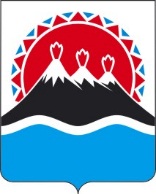 В соответствии с постановлением Губернатора Камчатского края от 29.09.2020 № 178 «Об изменении структуры исполнительных органов государственной власти Камчатского края»ПРИКАЗЫВАЮ:1. Внести в приказ Министерства специальных программ и по делам казачества Камчатского края от 15.09.2020 № 239-П «Об утверждении Административного регламента исполнения Министерством специальных программ и по делам казачества Камчатского края государственной функции по осуществлению регионального государственного надзора за соблюдением обязательных требований в области защиты населения и территорий от чрезвычайных ситуаций природного и техногенного характера» следующие изменения:1) в наименовании слова «Министерства специальных программ и по делам казачества» заменить словами «Министерства специальных программ»;2) в преамбуле слова «Министерстве специальных программ и по делам казачества» заменить словами «Министерстве специальных программ»; 3) в пункте 1 слова «Министерства специальных программ и по делам казачества» заменить словами «Министерства специальных программ».2. Внести в приложение к приказу Министерства специальных программ и по делам казачества Камчатского края от 15.09.2020 № 239-П «Об утверждении Административного регламента исполнения Министерством специальных программ и по делам казачества Камчатского края государственной функции по осуществлению регионального государственного надзора за соблюдением обязательных требований в области защиты населения и территорий от чрезвычайных ситуаций природного и техногенного характера» следующие изменения:1) в наименовании слова «Министерства специальных программ и по делам казачества» заменить словами «Министерстве специальных программ»; 2) в разделе 1 пункте 1.2 слова «Министерством специальных программ и по делам казачества» заменить словами «Министерством специальных программ»;3) в разделе 1 пункте 1.3 части 24 слова «Министерстве специальных программ и по делам казачества» заменить словами ««Министерстве специальных программ»;4) в приложении № 1 слова «Министерства специальных программ и по делам казачества» заменить словами «Министерства специальных программ»;5) в таблице приложения № 1 слова «Министерства специальных программ и по делам казачества» заменить словами «Министерства специальных программ»;6) в приложении № 2 слова «Министерства специальных программ и по делам казачества» заменить словами «Министерства специальных программ»;7) в приложении № 3 слова «Министерства специальных программ и по делам казачества» заменить словами «Министерства специальных программ»;8) в наименовании приложения № 3 слова «Министерство специальных программ и по делам казачества» заменить словами «Министерство специальных программ»;9) в приложении № 4 слова «Министерства специальных программ и по делам казачества» заменить словами «Министерства специальных программ»;10) в наименовании приложения № 4 слова «Министерство специальных программ и по делам казачества» заменить словами ««Министерство специальных программ»;11) в приложении № 5 слова «Министерства специальных программ и по делам казачества» заменить словами «Министерства специальных программ»;12) в наименовании приложения № 5 слова «Министерство специальных программ и по делам казачества» заменить словами «Министерство специальных программ»;13) в приложении № 6 слова «Министерства специальных программ и по делам казачества» заменить словами «Министерства специальных программ»;14) в наименовании приложения № 6 слова «Министерство специальных программ и по делам казачества» заменить словами «Министерство специальных программ»;15) в приложении № 7 слова «Министерства специальных программ и по делам казачества» заменить словами «Министерства специальных программ»;16) в наименовании приложения № 7 слова «Министерство специальных программ и по делам казачества» заменить словами «Министерство специальных программ»;17) в приложении № 8 слова «Министерства специальных программ и по делам казачества» заменить словами «Министерства специальных программ»;18) в наименовании приложения № 8 слова «Министерство специальных программ и по делам казачества» заменить словами «Министерство специальных программ»;19) в приложении № 9 слова «Министерства специальных программ и по делам казачества» заменить словами «Министерства специальных программ»;20) в наименовании приложения № 9 слова «Министерство специальных программ и по делам казачества» заменить словами «Министерство специальных программ»;21) в приложении № 10 слова «Министерства специальных программ и по делам казачества» заменить словами «Министерства специальных программ»;22) в наименовании приложения № 10 слова «Министерство специальных программ и по делам казачества» заменить словами «Министерство специальных программ»;23) в приложении № 11 слова «Министерства специальных программ и по делам казачества» заменить словами «Министерства специальных программ»;24) в наименовании приложения № 11 слова «Министерство специальных программ и по делам казачества» заменить словами «Министерство специальных программ»;25) в приложении № 12 слова «Министерства специальных программ и по делам казачества» заменить словами «Министерства специальных программ»;26) в наименовании приложения № 12 слова «Министерство специальных программ и по делам казачества» заменить словами «Министерство специальных программ».3. Настоящий Приказ вступает в силу через 10 дней после дня его официального опубликования.МИНИСТЕРСТВО СПЕЦИАЛЬНЫХ ПРОГРАММ КАМЧАТСКОГО КРАЯПРИКАЗ № [Номер документа]г. Петропавловск-Камчатскийот [Дата регистрации]О внесении изменения в приказ Министерства специальных программ и по делам казачества Камчатского края от 15.09.2020 № 239-П «Об утверждении Административного регламента исполнения Министерством специальных программ и по делам казачества Камчатского края государственной функции по осуществлению регионального государственного надзора за соблюдением обязательных требований в области защиты населения и территорий от чрезвычайных ситуаций природного и техногенного характера»Врио ЗаместителяПредседателя Правительства Камчатского края – Министра[горизонтальный штамп подписи 1]В.В. Заболиченко